Lễ cắt băng khánh thành hạng mục chợ Lâm HàNgày 03 tháng 08 năm 2020 ,Lễ cắt băng khánh thành hạng mục chợ Lâm Hà là công trình chào mừng  chào mừng đại hội đảng bộ huyện Lâm Hà lần thứ 8 nhiệm kỳ 2020- 2025, với sự tham gia của đại diện Huyện Lâm Hà và chủ đầu tư Công ty cổ phần đầu tư và phát triển hạ tầng Nam Hà Nội.Hạng mục chợ Lâm Hà được đưa vào sử dụng với nhiều tiện ích , toàn dân huyện Lâm Hà khấn khởi tham gia.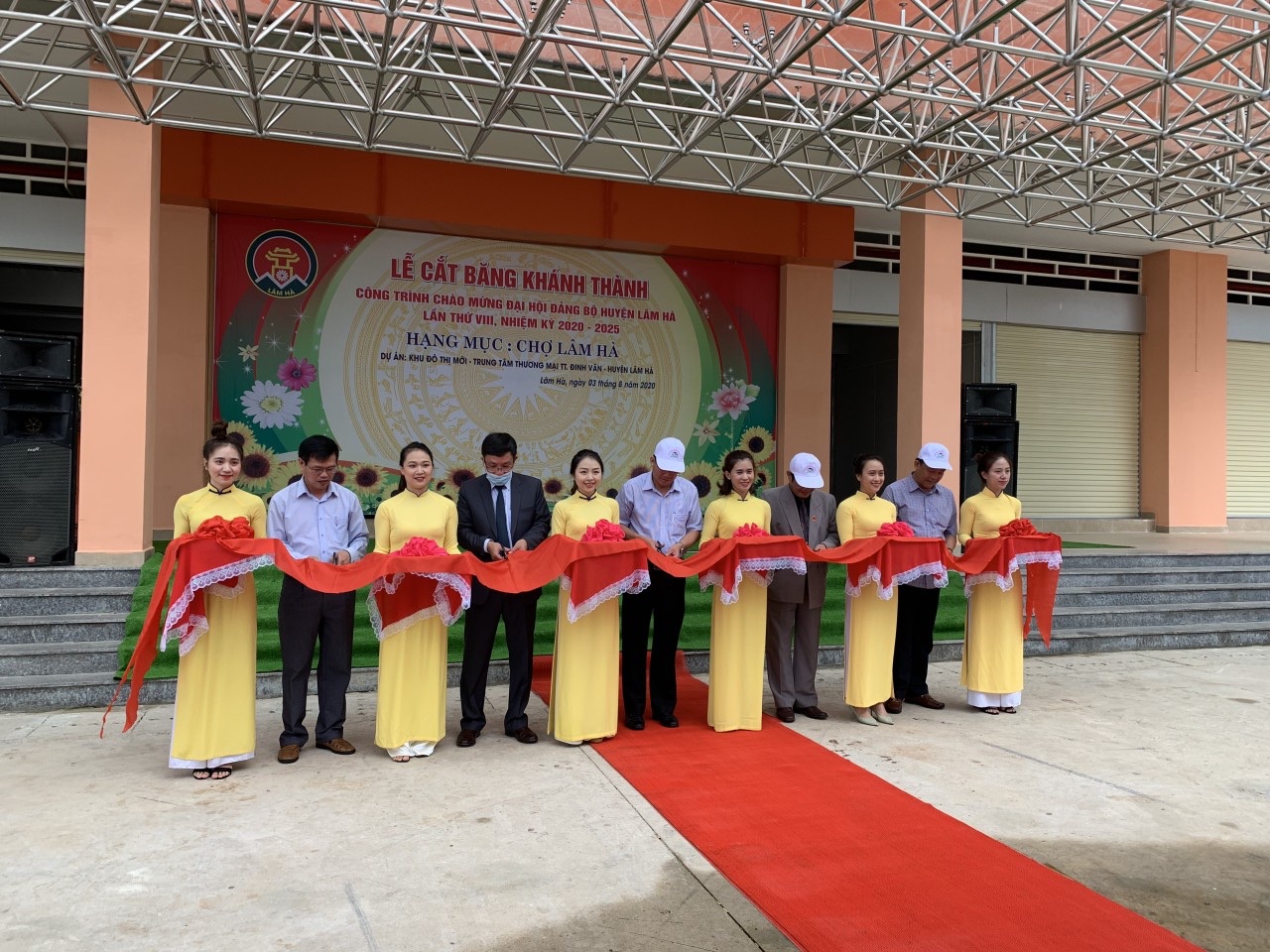 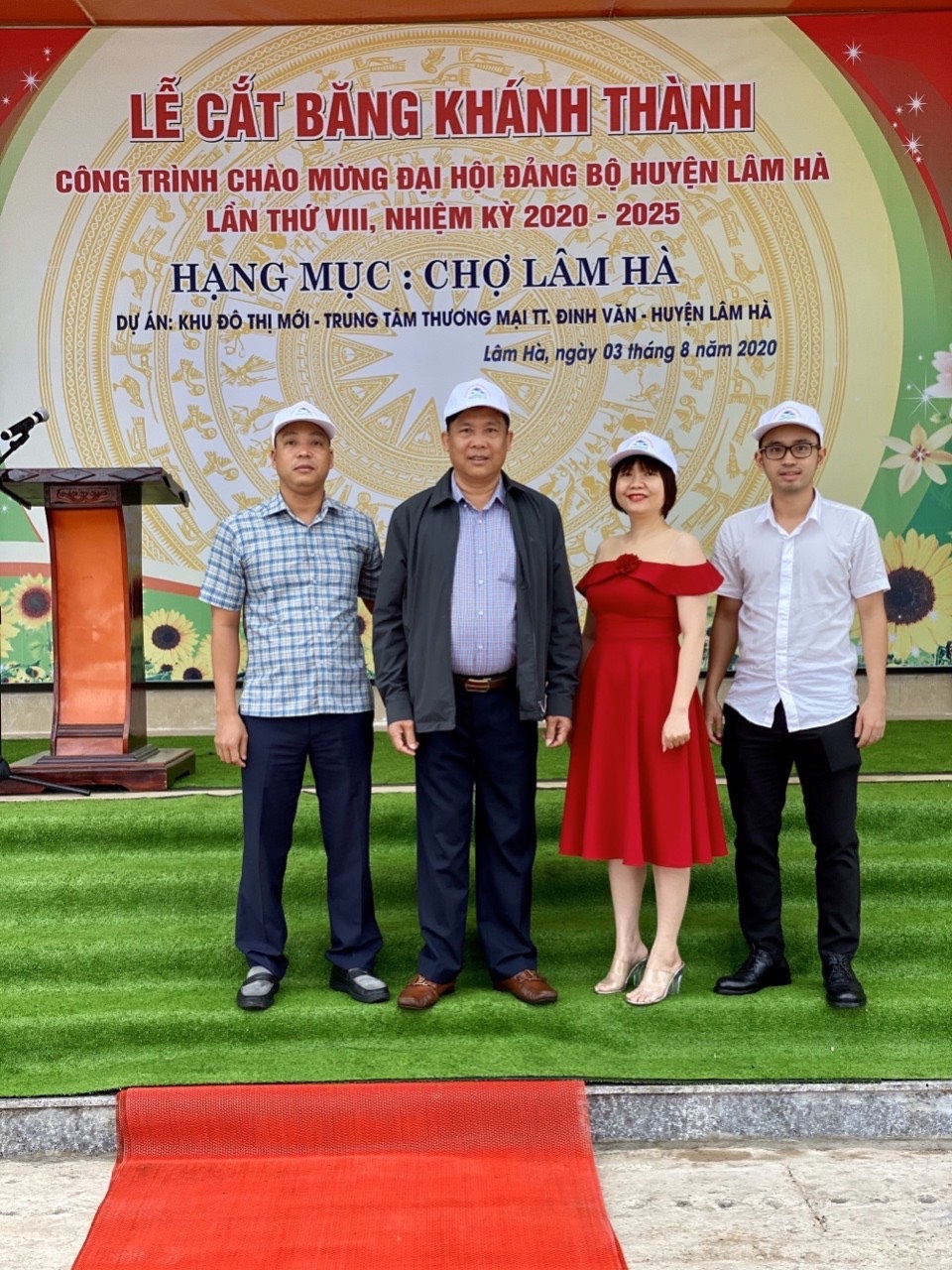 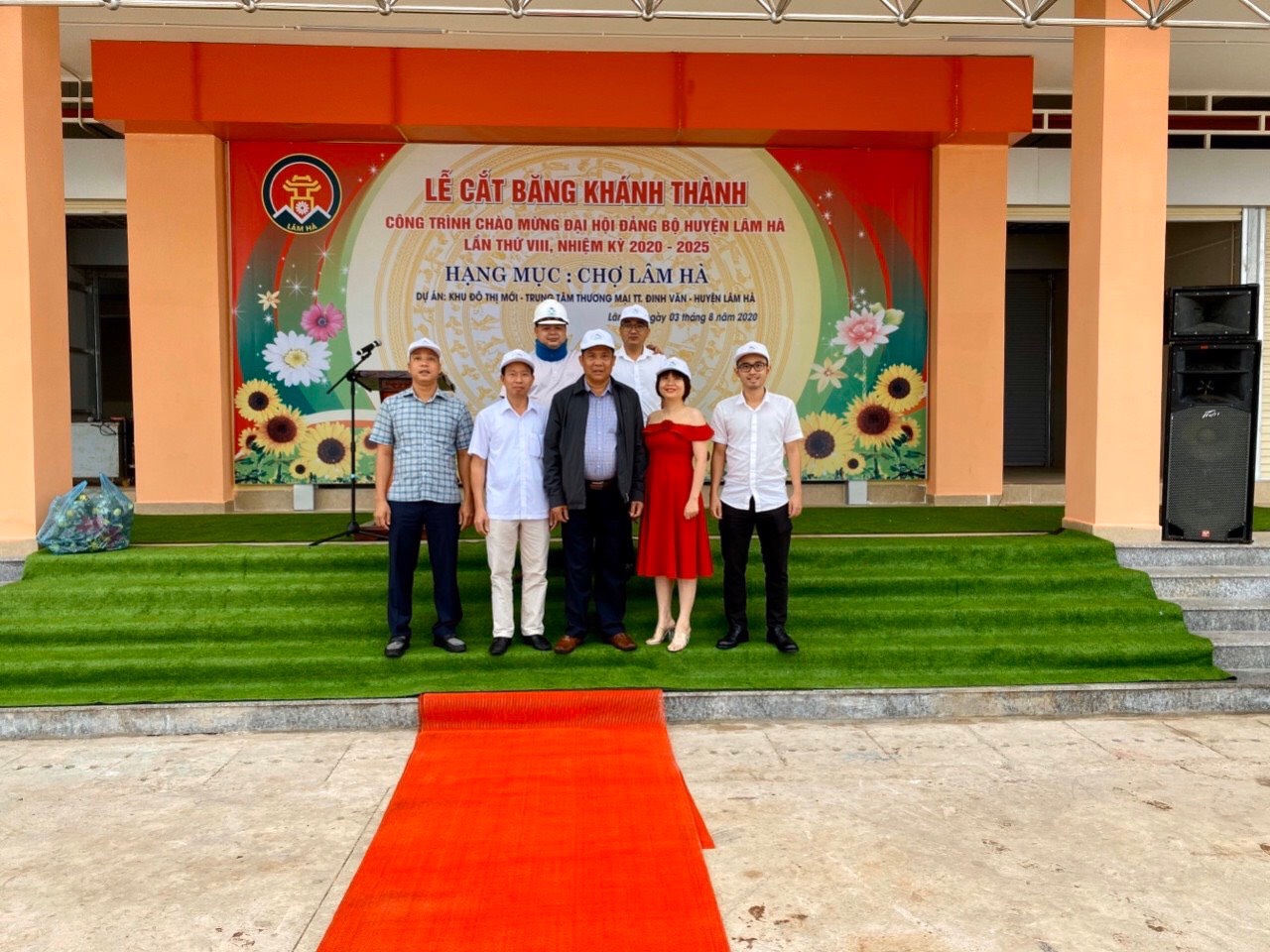 